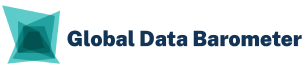 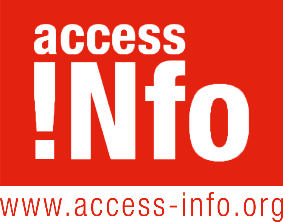 Global Data Barometer: Call for National Researchers from European CountriesAccess Info Europe is currently seeking independent, country-level researchers for several European countries to act as national researchers for the first edition of the Global Data Barometer (2020–2021).  Access Info acts as a Regional Hub for the Global Data Barometer project and is responsible for the following countries in the European region: Austria, Belgium, Czechia, Denmark, Estonia, Finland, France, Germany, Hungary, Iceland, Ireland, Italy, Latvia, Lithuania, Luxemburg, Netherlands, Norway, Poland, Portugal, Spain, Sweden, Switzerland and United Kingdom. The call is open both for individual researchers as well as independent civil society and research organisations from these countries. Applicants are asked to complete and submit the Form by February 14, 2021.  Only shortlisted applicants will be invited to the interview phase (February 15-23, 2021).If you have any questions, please send an email to marta@access-info.org More details about the call: https://www.access-info.org/blog/2021/02/02/call-for-researchers-europe/ More information about the Global Data Barometer: www.globaldatabarometer.org/ APPLICATION FORMNB: All questions are mandatoryPlease indicate the following details:I am interested in being a country researcher for the following country (choose one):AustriaBelgium CzechiaDenmark EstoniaFinlandFranceGermanyHungaryIcelandIrelandItalyLatviaLithuaniaLuxemburgNetherlandsNorwayPolandPortugalSpainSwedenSwitzerlandUnited KingdomPlease confirm you are neither employed nor primarily funded by the government of that country, and you have no conflicts of interest that would prevent you from being an independent researcher: Yes, I confirm. No, I don't confirm.Please briefly describe your connection to, or knowledge of, data issues in this country. For example: Do you live in this country? Are you fluent in key national languages? How are you connected to this country’s data policy issues?Please rate your knowledge in relation to the following topics: (1 = No knowledge, 5 = Expert)Please briefly describe your relevant qualifications. For example, you might list your highest degree or training and/or prior research experience. If applying as an organisation, share in brief how this assignment might be connected to the organisation's strategy and ongoing activities.While our funding efforts continue, our current budget will allow us to offer an honorarium of approximately 2500€ for the 20 days effort researchers will undertake. We recognise that: Some people/Organizations will be able to undertake research as part of their existing work, and will not need or be able to claim this honorarium. Some people/Organizations may not be able to act as researchers without a top-up to this honorarium because of their financial situation. If selected as a researcher:  I/We do not intend to claim the honorarium  I/We intend to claim the honorariumPlease submit this form together with your CV to marta@access-info.org by 14 February 2021.Full nameEmail AddressWhere are you currently based? (Country)12345Data governanceData literacyOpen dataData sharingArtificial intelligence / machine learningLegislation and policyTechnical standardsData licensingQualitative research